Αριθ.Πρωτ. -133-				                    ΘΕΣΣΑΛΟΝΙΚΗ : 28/2/2018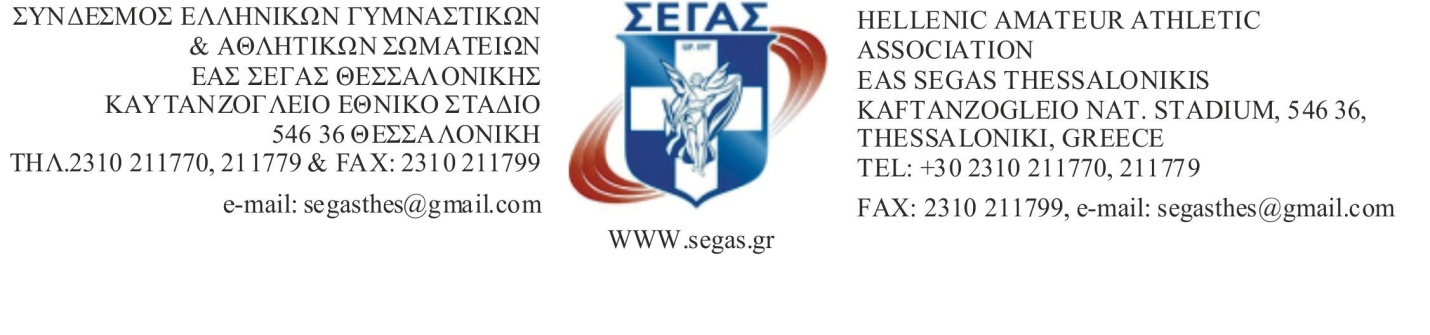 ΠΡΟΣΤΑ ΣΩΜΑΤΕΙΑ ΜΕΛΗΤης ΕΑΣ ΣΕΓΑΣ ΘΕΣ/ΝΙΚΗΣΚύριε Πρόεδρε,		Σας γνωρίζουμε ότι η Οργανωτική Επιτροπή του 13ου Διεθνούς Μαραθωνίου «ΜΕΓΑΣ ΑΛΕΞΑΝΔΡΟΣ» αποφάσισε να διαθέσει στα σωματεία της ΕΑΣ ΣΕΓΑΣ ΘΕΣΣΑΛΟΝΙΚΗΣ δωρεάν θέσεις συμμετοχής για τους δρόμους των 5.000 και 10.000 χιλιομέτρων, ανάλογα με την θέση που κατέχει το κάθε σωματείο στην ετήσια αξιολόγηση του ΣΕΓΑΣ το 2017, ως εξής :Α)  Από 1-50 (θέση αξιολόγησης) 100 συμμετοχές δωρεάνΒ)  Από 51-100  (θέση αξιολόγησης) 75 συμμετοχές δωρεάνΓ)  Από 100 και πάνω  (θέση αξιολόγησης) 50 συμμετοχές δωρεάν		Τα ενδιαφερόμενα σωματεία θα πρέπει να επικοινωνήσουν με την γραμματεία του Μαραθωνίου προκειμένου να λάβουν σχετική και λεπτομερή ενημέρωση για την διαδικασία συμμετοχής τους.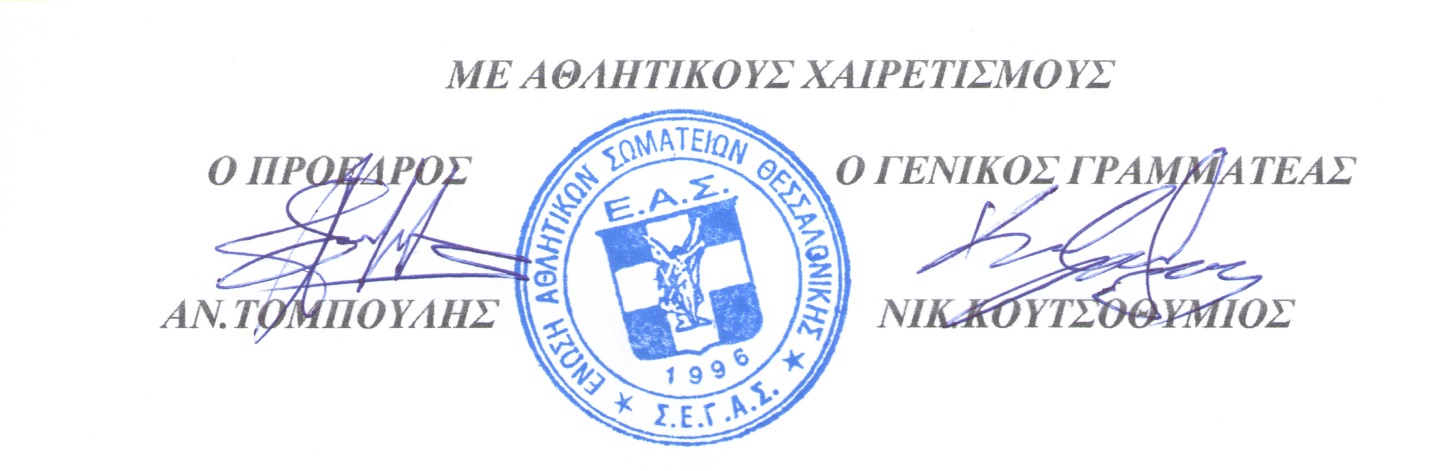 